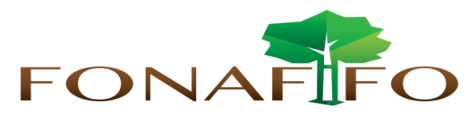 Fondo Nacional de Financiamiento  ForestalJunta DirectivaSesión Ordinaria N°01-2023, miércoles 25 de enero de 2023 a las 04:00 p.m., Modalidad mixtaAGENDALectura y aprobación Agenda N°01-2023Lectura y aprobación Acta N°09-2022 Lectura y aprobación Acta N°10-2022Ejecución Presupuestaria 2023 del FONAFIFO y el Fideicomiso 544Modificación Presupuestaria N°01-2023Presentación insumos recibidos sobre aspectos relacionados con Matriz de valoración del PSAPresentación de las acciones de la Unidad de Tecnologías de Información y ComunicaciónJustificante de precio para Adenda Convenio ICT-FonafifoLectura de correspondencia Correspondencia recibida:Oficio N° 13039-2022-DHR - [CV] sobre el informe Final sin Recomendaciones de la Defensoría de los HabitantesPuntos variosA. Evento rendición de cuentas de FonafifoB. Auditoría que efectuará la Contraloría General de la República a Minae